ΑΠΟΚΑΤΑΣΤΑΣΗ ΙΕΡΟΥ ΝΑΟΥ ΑΓΙΟΥ ΝΙΚΟΛΑΟΥ ΘΩΝ Το έργο εντάχθηκε στο Επιχειρησιακό Πρόγραμμα «Αττική 2014-2020» με προϋπολογισμό 550.000 €, χρηματοδότηση από το Ευρωπαϊκό Ταμείο Περιφερειακής Ανάπτυξης και δικαιούχους τη Διεύθυνση Αναστήλωσης Βυζαντινών και Μεταβυζαντινών Μνημείων και τη Διεύθυνση Συντήρησης Αρχαίων και Νεώτερων Μνημείων του ΥΠΠΟΑ.Ο Ι.Ναός Αγίου Νικολάου Θων, κηρυγμένο ιστορικό, «διατηρητέο μνημείο της χώρας και έργο τέχνης, γιατί αποτελεί αξιόλογο και χαρακτηριστικό δείγμα αρχιτεκτονικής και γενικότερα τέχνης του περασμένου αιώνα», Υ.Α. ΥΠΠΟ/ΑΡΧ/Β1/Φ26/42088/1576/31-8-1979 (Φ.Ε.Κ. 869/Β/29-9-73), είναι περίκεντρο κτήριο κυκλικής κάτοψης, από την οποία προβάλλεται η κόγχη του Ιερού Βήματος στα βόρειο ανατολικά. Το προτεινόμενο έργο περιλαμβάνει εργασίες συντήρησης και αποκατάστασης του μνημείου εξασφαλίζοντας έτσι τη συνέχεια της παρουσίας του ως τοπόσημου του κέντρου των Αθηνών. Με τη λήξη του έργου θα αποδοθεί ένα σημαντικό μνημείο στους κατοίκους της περιοχής των Αμπελοκήπων Αθηνών, καθώς και στους επισκέπτες. Η ΕΦΑ Αθηνών, αρμόδια Υπηρεσία του ΥΠΠΟΑ για την προστασία του μνημείου, σε συνεργασία με την Αρχιεπισκοπή Αθηνών θα προβούν σε όλες τις απαραίτητες ενέργειες για τη διασφάλιση της συντήρησης και της λειτουργίας του μνημείου, καθώς ο ναός θα λειτουργήσει ως επισκέψιμος ναός.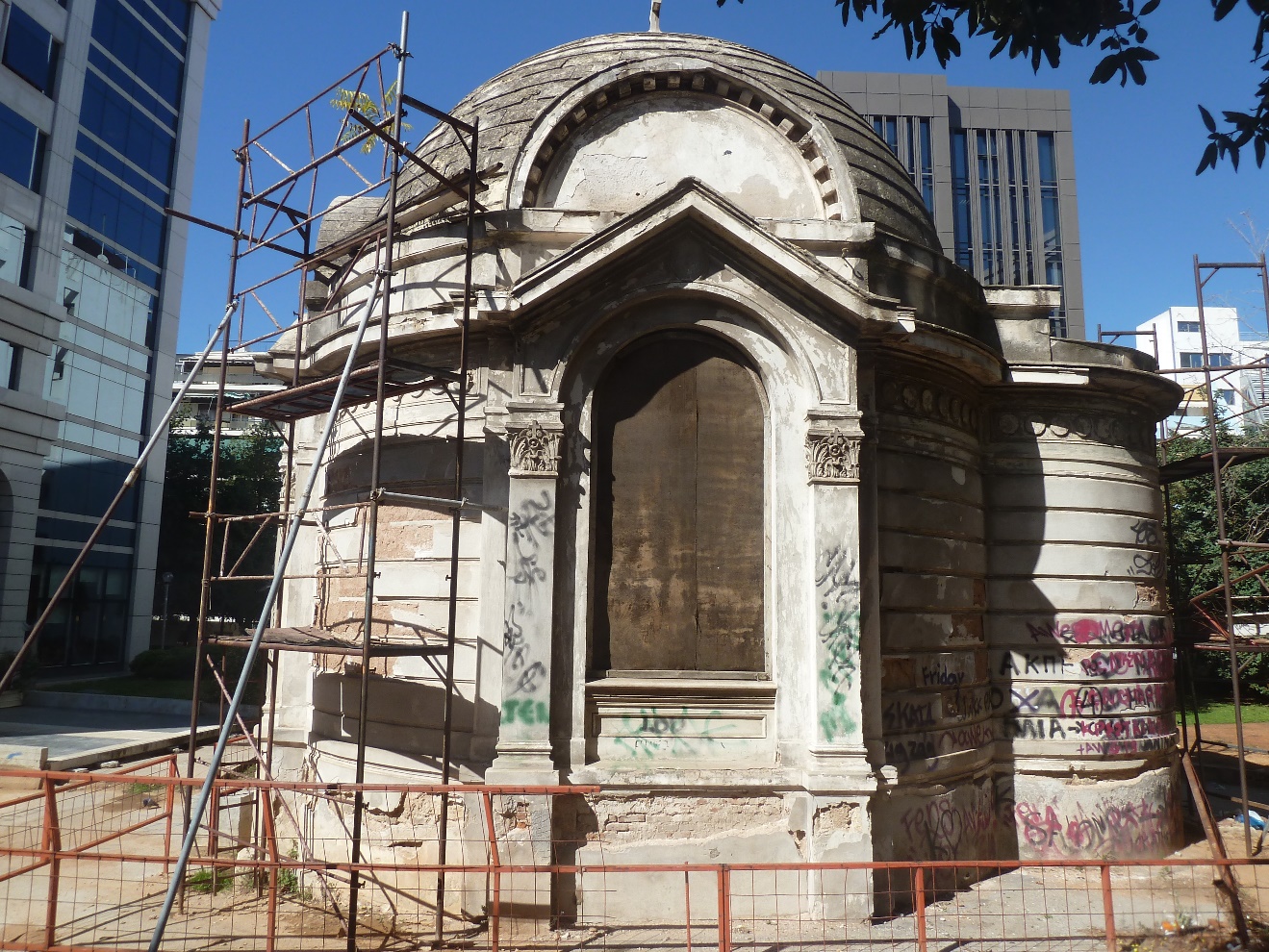 